ANEXO I – MODELO DE OFÍCIO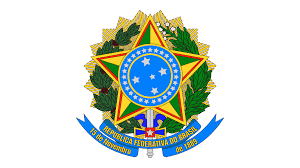 SERVIÇO PÚBLICO FEDERALUNIVERSIDADE FEDERAL DE ALAGOAS(Colocar o nome do programa de pós-graduação)OFÍCIO Nº xx/2022/xxx/UFALMaceió, xx de setembro de 2022Ao SenhorProf. Walter Matias LimaCoordenador de Pós-graduação - CPG/UFALAssunto: Solicita concessão de auxílio financeiro ao pesquisador – Edital nº 03/2022 - CPG/PROPEP/UFAL                Prezado Coordenador,  Em atendimento ao Edital nº 03/2022 - CPG/PROPEP/UFAL, encaminho para análise e aprovação o Termo de Concessão de Auxílio Financeiro ao pesquisador.  Atenciosamente,(Colocar o nome)(colocar o cargo/função) (colocar Siape)(Colocar o rodapé)ANEXO II– TERMO DE CONCESSÃO DE AUXÍLIO FINANCEIRO AO PESQUISADORANEXO IIIANEXO IV- RELAÇÃO DE PAGAMENTOSANEXO V - INSTRUÇÕES PARA DEVOLUÇÃO DE SALDO VIA GRU SIMPLESTodos os depósitos deverão ser efetuados através da GRU - Guia de Recolhimento da União, disponível em https://consulta.tesouro.fazenda.gov.br/gru/gru_simples.asp.1) Para o preenchimento da GRU, o(a) beneficiário(a) deverá utilizar os dados abaixo:2) Após o preenchimento dos dados, o(a) beneficiário(a) deverá emitir a GRU, imprimir e efetuar o pagamento EXCLUSIVAMENTE no Banco do Brasil.ANEXO VI - CADASTRO DO PORTADOR/BANCO DO BRASIL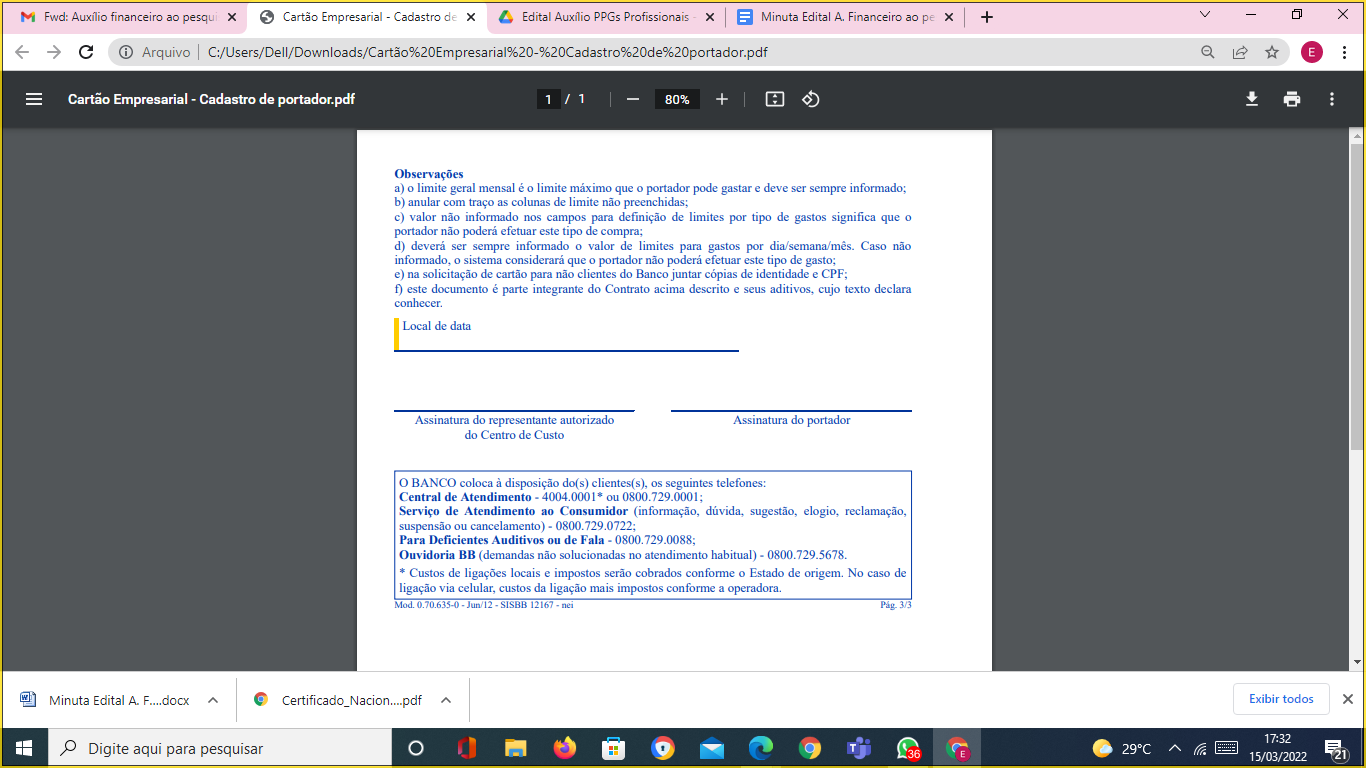 TERMO DE CONCESSÃO DE AUXÍLIO FINANCEIRO AO PESQUISADOR TERMO DE CONCESSÃO DE AUXÍLIO FINANCEIRO AO PESQUISADOR PROGRAMA DE PÓS GRADUAÇÃO EM:OBJETIVO DA PROPOSTA (Descrever de forma detalhada quais são as demandas a serem atendidas com os recursos financeiros concedidos por meio deste Edital; relacionar os materiais/serviços a serem adquiridos para a PPG)OBJETIVO DA PROPOSTA (Descrever de forma detalhada quais são as demandas a serem atendidas com os recursos financeiros concedidos por meio deste Edital; relacionar os materiais/serviços a serem adquiridos para a PPG)JUSTIFICATIVA PARA A CONCESSÃO(Descrever de forma detalhada as razões que justifiquem as demandas apresentadas, bem como os potenciais impactos para o PPG)JUSTIFICATIVA PARA A CONCESSÃO(Descrever de forma detalhada as razões que justifiquem as demandas apresentadas, bem como os potenciais impactos para o PPG)1. DADOS GERAIS DO(A) PROPONENTE:1. DADOS GERAIS DO(A) PROPONENTE:1. DADOS GERAIS DO(A) PROPONENTE:1. DADOS GERAIS DO(A) PROPONENTE:1. DADOS GERAIS DO(A) PROPONENTE:1. DADOS GERAIS DO(A) PROPONENTE:NOME COMPLETO (sem abreviaturas):NOME COMPLETO (sem abreviaturas):NOME COMPLETO (sem abreviaturas):NOME COMPLETO (sem abreviaturas):CPF:CPF:MATR. SIAPE:DATA DE NASCIMENTO:DATA DE NASCIMENTO:DATA DE NASCIMENTO:SEXO:SEXO:RG:ÓRGÃO EMISSOR:ÓRGÃO EMISSOR:ÓRGÃO EMISSOR:DATA DE EMISSÃO:DATA DE EMISSÃO:ESTADO CIVIL:ESTADO CIVIL:REGIME DE BENS: (em caso de ser casado(a))REGIME DE BENS: (em caso de ser casado(a))REGIME DE BENS: (em caso de ser casado(a))REGIME DE BENS: (em caso de ser casado(a))NACIONALIDADE:NACIONALIDADE:NACIONALIDADE:NACIONALIDADE:PAÍS (se estrangeiro):PAÍS (se estrangeiro):ENDEREÇO RESIDENCIAL:ENDEREÇO RESIDENCIAL:ENDEREÇO RESIDENCIAL:ENDEREÇO RESIDENCIAL:ENDEREÇO RESIDENCIAL:BAIRRO:CEP:CIDADE/UF:CIDADE/UF:TELEFONE COM DDD:TELEFONE COM DDD:E-MAIL:2. FORMAÇÃO ACADÊMICA/TITULAÇÃO2. FORMAÇÃO ACADÊMICA/TITULAÇÃO2. FORMAÇÃO ACADÊMICA/TITULAÇÃO2. FORMAÇÃO ACADÊMICA/TITULAÇÃOTITULAÇÃO:TITULAÇÃO:INSTITUIÇÃO:INSTITUIÇÃO:ÁREA DO TÍTULO:PAÍS:ANO DE INÍCIO:ANO DE CONCLUSÃO:3. DADOS PROFISSIONAIS DO(A) PROPONENTEUNIDADE (Coordenação, Departamento, Núcleo, Laboratório etc.):ENDEREÇO DA INSTITUIÇÃO (logradouro):4. PLANO DE TRABALHO4. PLANO DE TRABALHONATUREZA DE DESPESA (CUSTEIO)VALOR A SER UTILIZADO (R$)Material de ConsumoServiços de Terceiros - Pessoa JurídicaTOTAL5. TERMO DE COMPROMISSO DO(A) PROPONENTEAssumo integral responsabilidade pela veracidade das informações por mim prestadas e declaro, para todos os fins de direito, conhecer as normas gerais fixadas pela Resoluções nº 64/2019  e nº 48/2022 - CONSUNI/UFAL, bem como as normas complementares estabelecidas no Edital nº 03/2022 - CPG/PROPEP/UFAL, pertinente à concessão do auxílio financeiro ao pesquisador, sujeitando-me, inclusive, às demais legislações pertinentes.LOCAL E DATA:Maceió/AL, ___/___/______ASSINATURA:________________________Assinatura do(a) Proponente6. CONDIÇÕES GERAIS6.1. Ao aceitar a concessão que ora lhe é feita, compromete-se o BENEFICIÁRIO a dedicar-se às atividades pertinentes ao auxílio financeiro concedido;6.2. Compromete-se, ainda, o BENEFICIÁRIO a:apresentar, nos prazos que lhe forem assinalados, informações ou documentos referentes tanto ao desenvolvimento como à conclusão do programa ou plano aprovado;não introduzir alterações ou quaisquer modificações nas especificações inicialmente propostas, sem a anuência da Pró-Reitoria correspondente;utilizar os recursos financeiros nos termos deste instrumento e orientações sobre Concessão de Auxílio Financeiro, para desenvolvimento do projeto de pesquisa ou plano de trabalho aprovado e dentro do período previsto de sua vigência;permitir e facilitar à UFAL e aos órgãos de Controle Interno e Externo o acesso aos locais de execução da pesquisa, bem como o exame de toda a documentação produzida;assumir todas as obrigações legais decorrentes de contratações necessárias à consecução do objeto;           apresentar prestações de contas, em conformidade com o que lhe foi concedido: dos recursos totais recebidos para o cumprimento das obrigações pactuadas, em até 10 (dez) dias após a data-limite para utilização dos recursos financeiros;não transferir a terceiros as obrigações ora assumidas sem anuência prévia e formal da Pró-reitoria correspondente.6.3. O BENEFICIÁRIO deverá, formalmente, comunicar a Pró-reitoria correspondente qualquer fato que implique na descontinuidade do projeto de pesquisa, no plano de trabalho ou do programa de evento, acompanhada da devida prestação de contas;6.4. É vedado, sob pena de cancelamento imediato e aplicação de penalidades cabíveis:a) efetuar pagamento a si próprio;b) aplicar os recursos no mercado financeiro, de acordo com as normas da Secretaria do Tesouro Nacional, ou a sua utilização a título de empréstimo para reposição futura;6.5. O descumprimento de qualquer condição constante deste termo e a inobservância de dispositivos legais aplicáveis a esta concessão, obrigará o BENEFICIÁRIO a ressarcir integralmente a UFAL de todas as despesas realizadas, atualizadas monetariamente.6.5.1. A recusa ou omissão do BENEFICIÁRIO quanto ao ressarcimento de que trata este item, ensejará a consequente inscrição do débito decorrente na dívida ativa da União.6.5.2. A UFAL resguarda-se o direito de, a qualquer momento, solicitar informações ou documentos adicionais julgados necessários à análise e instrução do citado processo.6.6. Os documentos necessários à instrução do processo de auxílio devem ser apresentados em seus originais, datados e assinados, ou por cópias autenticadas, ou quando apresentados diretamente à UFAL, mediante comparação com o original, realizada por servidor da UFAL.6.7. O BENEFICIÁRIO que não cumprir com as obrigações estipuladas para o auxílio ou cujos relatórios não forem aprovados, será considerado inadimplente e terá suspensa a concessão de novas modalidades de apoio, sem prejuízos de outras medidas julgadas necessárias pela UFAL.6.8. O presente termo somente se resolverá após aprovação da prestação de contas e ausência de qualquer pendência financeira e, ainda, desde que cumpridas todas as condições previstas neste instrumento e nas demais normas aplicáveis.6.9. A concessão, objeto do presente instrumento, não gera vínculo de qualquer natureza ou relação de trabalho, constituindo doação, com encargos, feita ao BENEFICIÁRIO.6.10. O BENEFICIÁRIO manifesta sua integral e incondicional concordância com a concessão que ora lhe é feita, comprometendo-se a cumprir fielmente as estipulações deste instrumento e das normas contidas na Resolução sobre Concessão de Auxílio Financeiro ao Pesquisador que lhe são aplicáveis.LOCAL E DATA:Maceió/AL, ___/___/______ASSINATURA:________________________Assinatura do(a) ProponenteFORMULÁRIO DE PRESTAÇÃO DE CONTASFORMULÁRIO DE PRESTAÇÃO DE CONTASFORMULÁRIO DE PRESTAÇÃO DE CONTASIDENTIFICAÇÃO DO BENEFICIÁRIOIDENTIFICAÇÃO DO BENEFICIÁRIOIDENTIFICAÇÃO DO BENEFICIÁRIONOME COMPLETO DO(A) BENEFICIÁRIO(A) DO AUXÍLIO:NOME COMPLETO DO(A) BENEFICIÁRIO(A) DO AUXÍLIO:CPF:ENDEREÇO COMPLETO:ENDEREÇO COMPLETO:ENDEREÇO COMPLETO:CEP:CIDADE/UF:TELEFONE COM DDD:PROGRAMA DE PÓS-GRADUAÇÃO EM:Nº DO PROCESSO DE SOLICITAÇÃO:23065._______________________/2022-_______23065._______________________/2022-_______PERÍODO DE UTILIZAÇÃO DOS RECURSOS:De 	/ 	/ 	 até  	/ 	/	De 	/ 	/ 	 até  	/ 	/	NATUREZA DE DESPESAVALOR RESERVADO CONFORME PLANO DE TRABALHO (ANEXO II)(R$)VALOR UTILIZADO(R$)Material de ConsumoOutros Serviços de Terceiros - Pessoa JurídicaTOTALDECLARAÇÃO DO(A) BENEFICIÁRIO(A)Declaro que a aplicação dos recursos foi feita de acordo com o plano de trabalho aprovado pela Pró-Reitoria correspondente, objeto do auxílio financeiro recebido, responsabilizando-me pelas informações contidas nesta prestação de contas.ANÁLISE TÉCNICA DO DEPARTAMENTO FINANCEIRO (PARA USO EXCLUSIVO DA PROPEP):(    ) DEFERIDA       (    ) INDEFERIDA     MOTIVO: ___________________________________________________________PROGRAMA DE PÓS-GRADUAÇÃO EM:PROGRAMA DE PÓS-GRADUAÇÃO EM:PROGRAMA DE PÓS-GRADUAÇÃO EM:PROGRAMA DE PÓS-GRADUAÇÃO EM:NOME COMPLETO DO BENEFICIÁRIO(A):NOME COMPLETO DO BENEFICIÁRIO(A):NOME COMPLETO DO BENEFICIÁRIO(A):NOME COMPLETO DO BENEFICIÁRIO(A):CPF:CPF:CPF:CPF:ITEM(Descrição do material/serviço)Nº DA NOTA/CUPOM FISCAL/FATURAVALOR(R$)FAVORECIDO(A)TOTAL (R$)TOTAL (R$)DECLARAÇÃO DO(A) BENEFICIÁRIO(A)Declaro que as despesas acima foram pagas e que os materiais/serviços foram totalmente prestados ou entregues. UG: 153037 GESTÃO: 15222 - NOME DA UNIDADE: AutomáticoREFERÊNCIA: 153037152221038-6RECOLHIMENTO CÓDIGO: 18806-9CPF DO CONTRIBUINTE:NOME DO CONTRIBUINTE/RECOLHEDOR:VALOR PRINCIPAL: